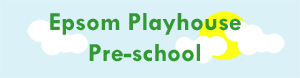 Vacancy Application FormVacancy Application FormVacancy Application FormVacancy Application FormVacancy Application FormVacancy Application FormVacancy Application FormVacancy Application FormVacancy Application FormVacancy Application FormVacancy Application FormVacancy Application FormVacancy Application FormVacancy Application FormVacancy Application FormVacancy Application FormVacancy Application FormVacancy Application FormVacancy Application FormVacancy Application FormAll sections, where applicable, must be completedAll sections, where applicable, must be completedAll sections, where applicable, must be completedAll sections, where applicable, must be completedAll sections, where applicable, must be completedAll sections, where applicable, must be completedAll sections, where applicable, must be completedAll sections, where applicable, must be completedAll sections, where applicable, must be completedAll sections, where applicable, must be completedAll sections, where applicable, must be completedAll sections, where applicable, must be completedAll sections, where applicable, must be completedAll sections, where applicable, must be completedAll sections, where applicable, must be completedAll sections, where applicable, must be completedAll sections, where applicable, must be completedAll sections, where applicable, must be completedAll sections, where applicable, must be completedAll sections, where applicable, must be completedJob Title:Job Title:Job Title:Name of settingName of settingName of settingClosing DateClosing DateClosing DateInterview DateInterview DateInterview DatePersonal DetailsPersonal DetailsPersonal DetailsPersonal DetailsPersonal DetailsPersonal DetailsPersonal DetailsPersonal DetailsPersonal DetailsPersonal DetailsPersonal DetailsPersonal DetailsPersonal DetailsPersonal DetailsPersonal DetailsPersonal DetailsPersonal DetailsPersonal DetailsPersonal DetailsPersonal DetailsTitleTitleTitleFamily NameFamily NameFamily NameGiven Name/sGiven Name/sGiven Name/sDate of BirthDate of BirthDate of BirthAddressAddressAddressEmailEmailEmailMobile phoneMobile phoneMobile phoneHome phoneHome phoneHome phoneDo you have a current driving licence?Do you have a current driving licence?Do you have a current driving licence?Do you have a current driving licence?Do you have a current driving licence?Do you have a current driving licence?Do you have a current driving licence?Do you have a current driving licence?Do you have a current driving licence?Do you have a current driving licence?Do you have a current driving licence?Do you have a current driving licence?Do you have a current driving licence?Do you have a current driving licence?Do you have a current driving licence?Do you have a current driving licence?Do you have a current driving licence?Do you have a current driving licence?Do you have a current driving licence?YES/NODo you have use of a car?Do you have use of a car?Do you have use of a car?Do you have use of a car?Do you have use of a car?Do you have use of a car?Do you have use of a car?Do you have use of a car?Do you have use of a car?Do you have use of a car?Do you have use of a car?Do you have use of a car?Do you have use of a car?Do you have use of a car?Do you have use of a car?Do you have use of a car?Do you have use of a car?Do you have use of a car?Do you have use of a car?YES/NOAsylum and Immigration Act 1996Asylum and Immigration Act 1996Asylum and Immigration Act 1996Asylum and Immigration Act 1996Asylum and Immigration Act 1996Asylum and Immigration Act 1996Asylum and Immigration Act 1996Asylum and Immigration Act 1996Asylum and Immigration Act 1996Asylum and Immigration Act 1996Asylum and Immigration Act 1996Asylum and Immigration Act 1996Asylum and Immigration Act 1996Asylum and Immigration Act 1996Asylum and Immigration Act 1996Asylum and Immigration Act 1996Asylum and Immigration Act 1996Asylum and Immigration Act 1996Asylum and Immigration Act 1996Asylum and Immigration Act 1996Do you have a right to work in the UK?Do you have a right to work in the UK?Do you have a right to work in the UK?Do you have a right to work in the UK?Do you have a right to work in the UK?Do you have a right to work in the UK?Do you have a right to work in the UK?Do you have a right to work in the UK?Do you have a right to work in the UK?Do you have a right to work in the UK?Do you have a right to work in the UK?Do you have a right to work in the UK?Do you have a right to work in the UK?Do you have a right to work in the UK?Do you have a right to work in the UK?Do you have a right to work in the UK?Do you have a right to work in the UK?Do you have a right to work in the UK?Do you have a right to work in the UK?YES/NODo you have any restrictions on taking up employment in the U.K.?If yes, please supply details:Do you have any restrictions on taking up employment in the U.K.?If yes, please supply details:Do you have any restrictions on taking up employment in the U.K.?If yes, please supply details:Do you have any restrictions on taking up employment in the U.K.?If yes, please supply details:Do you have any restrictions on taking up employment in the U.K.?If yes, please supply details:Do you have any restrictions on taking up employment in the U.K.?If yes, please supply details:Do you have any restrictions on taking up employment in the U.K.?If yes, please supply details:Do you have any restrictions on taking up employment in the U.K.?If yes, please supply details:Do you have any restrictions on taking up employment in the U.K.?If yes, please supply details:Do you have any restrictions on taking up employment in the U.K.?If yes, please supply details:Do you have any restrictions on taking up employment in the U.K.?If yes, please supply details:Do you have any restrictions on taking up employment in the U.K.?If yes, please supply details:Do you have any restrictions on taking up employment in the U.K.?If yes, please supply details:Do you have any restrictions on taking up employment in the U.K.?If yes, please supply details:Do you have any restrictions on taking up employment in the U.K.?If yes, please supply details:Do you have any restrictions on taking up employment in the U.K.?If yes, please supply details:Do you have any restrictions on taking up employment in the U.K.?If yes, please supply details:Do you have any restrictions on taking up employment in the U.K.?If yes, please supply details:Do you have any restrictions on taking up employment in the U.K.?If yes, please supply details:YES/NOEducation and QualificationsEducation and QualificationsEducation and QualificationsEducation and QualificationsEducation and QualificationsEducation and QualificationsEducation and QualificationsEducation and QualificationsEducation and QualificationsEducation and QualificationsEducation and QualificationsEducation and QualificationsEducation and QualificationsEducation and QualificationsEducation and QualificationsEducation and QualificationsEducation and QualificationsEducation and QualificationsEducation and QualificationsEducation and QualificationsPlease give details of Secondary and Further Education including any ‘A' Levels or equivalent vocational coursesPlease give details of Secondary and Further Education including any ‘A' Levels or equivalent vocational coursesPlease give details of Secondary and Further Education including any ‘A' Levels or equivalent vocational coursesPlease give details of Secondary and Further Education including any ‘A' Levels or equivalent vocational coursesPlease give details of Secondary and Further Education including any ‘A' Levels or equivalent vocational coursesPlease give details of Secondary and Further Education including any ‘A' Levels or equivalent vocational coursesPlease give details of Secondary and Further Education including any ‘A' Levels or equivalent vocational coursesPlease give details of Secondary and Further Education including any ‘A' Levels or equivalent vocational coursesPlease give details of Secondary and Further Education including any ‘A' Levels or equivalent vocational coursesPlease give details of Secondary and Further Education including any ‘A' Levels or equivalent vocational coursesPlease give details of Secondary and Further Education including any ‘A' Levels or equivalent vocational coursesPlease give details of Secondary and Further Education including any ‘A' Levels or equivalent vocational coursesPlease give details of Secondary and Further Education including any ‘A' Levels or equivalent vocational coursesPlease give details of Secondary and Further Education including any ‘A' Levels or equivalent vocational coursesPlease give details of Secondary and Further Education including any ‘A' Levels or equivalent vocational coursesPlease give details of Secondary and Further Education including any ‘A' Levels or equivalent vocational coursesPlease give details of Secondary and Further Education including any ‘A' Levels or equivalent vocational coursesPlease give details of Secondary and Further Education including any ‘A' Levels or equivalent vocational coursesPlease give details of Secondary and Further Education including any ‘A' Levels or equivalent vocational coursesPlease give details of Secondary and Further Education including any ‘A' Levels or equivalent vocational coursesDates (mm/yyyy)From              ToDates (mm/yyyy)From              ToDates (mm/yyyy)From              ToDates (mm/yyyy)From              ToCollege/other institutionCollege/other institutionCollege/other institutionCollege/other institutionCollege/other institutionCollege/other institutionCollege/other institutionCollege/other institutionQualification obtained and Grade/LevelQualification obtained and Grade/LevelQualification obtained and Grade/LevelQualification obtained and Grade/LevelQualification obtained and Grade/LevelQualification obtained and Grade/LevelQualification obtained and Grade/LevelQualification obtained and Grade/LevelPlease give details of any Higher Education and equivalent coursesPlease give details of any Higher Education and equivalent coursesPlease give details of any Higher Education and equivalent coursesPlease give details of any Higher Education and equivalent coursesPlease give details of any Higher Education and equivalent coursesPlease give details of any Higher Education and equivalent coursesPlease give details of any Higher Education and equivalent coursesPlease give details of any Higher Education and equivalent coursesPlease give details of any Higher Education and equivalent coursesPlease give details of any Higher Education and equivalent coursesPlease give details of any Higher Education and equivalent coursesPlease give details of any Higher Education and equivalent coursesPlease give details of any Higher Education and equivalent coursesPlease give details of any Higher Education and equivalent coursesPlease give details of any Higher Education and equivalent coursesPlease give details of any Higher Education and equivalent coursesPlease give details of any Higher Education and equivalent coursesPlease give details of any Higher Education and equivalent coursesPlease give details of any Higher Education and equivalent coursesPlease give details of any Higher Education and equivalent coursesDates (mm/yyyy)From              ToDates (mm/yyyy)From              ToDates (mm/yyyy)From              ToDates (mm/yyyy)From              ToCollege/other institutionCollege/other institutionCollege/other institutionCollege/other institutionCollege/other institutionCollege/other institutionCollege/other institutionCollege/other institutionQualification obtained and Grade/Level and name of Awarding BodyQualification obtained and Grade/Level and name of Awarding BodyQualification obtained and Grade/Level and name of Awarding BodyQualification obtained and Grade/Level and name of Awarding BodyQualification obtained and Grade/Level and name of Awarding BodyQualification obtained and Grade/Level and name of Awarding BodyQualification obtained and Grade/Level and name of Awarding BodyQualification obtained and Grade/Level and name of Awarding BodyPlease give details of any other professional or vocational qualifications you hold that are relevant to your applicationPlease give details of any other professional or vocational qualifications you hold that are relevant to your applicationPlease give details of any other professional or vocational qualifications you hold that are relevant to your applicationPlease give details of any other professional or vocational qualifications you hold that are relevant to your applicationPlease give details of any other professional or vocational qualifications you hold that are relevant to your applicationPlease give details of any other professional or vocational qualifications you hold that are relevant to your applicationPlease give details of any other professional or vocational qualifications you hold that are relevant to your applicationPlease give details of any other professional or vocational qualifications you hold that are relevant to your applicationPlease give details of any other professional or vocational qualifications you hold that are relevant to your applicationPlease give details of any other professional or vocational qualifications you hold that are relevant to your applicationPlease give details of any other professional or vocational qualifications you hold that are relevant to your applicationPlease give details of any other professional or vocational qualifications you hold that are relevant to your applicationPlease give details of any other professional or vocational qualifications you hold that are relevant to your applicationPlease give details of any other professional or vocational qualifications you hold that are relevant to your applicationPlease give details of any other professional or vocational qualifications you hold that are relevant to your applicationPlease give details of any other professional or vocational qualifications you hold that are relevant to your applicationPlease give details of any other professional or vocational qualifications you hold that are relevant to your applicationPlease give details of any other professional or vocational qualifications you hold that are relevant to your applicationPlease give details of any other professional or vocational qualifications you hold that are relevant to your applicationPlease give details of any other professional or vocational qualifications you hold that are relevant to your applicationDates obtainedDates obtainedDates obtainedDates obtainedQualifications obtainedAnd Grade/LevelQualifications obtainedAnd Grade/LevelQualifications obtainedAnd Grade/LevelQualifications obtainedAnd Grade/LevelQualifications obtainedAnd Grade/LevelQualifications obtainedAnd Grade/LevelQualifications obtainedAnd Grade/LevelQualifications obtainedAnd Grade/LevelQualifications obtainedAnd Grade/LevelQualifications obtainedAnd Grade/LevelQualifications obtainedAnd Grade/LevelName of Awarding BodyName of Awarding BodyName of Awarding BodyName of Awarding BodyName of Awarding BodyPresent or most recent employmentPresent or most recent employmentPresent or most recent employmentPresent or most recent employmentPresent or most recent employmentPresent or most recent employmentPresent or most recent employmentPresent or most recent employmentPresent or most recent employmentPresent or most recent employmentPresent or most recent employmentPresent or most recent employmentPresent or most recent employmentPresent or most recent employmentPresent or most recent employmentPresent or most recent employmentPresent or most recent employmentPresent or most recent employmentPresent or most recent employmentPresent or most recent employmentPost TitlePost TitlePost TitlePost TitlePost TitleStart dateStart dateStart dateStart dateStart dateStart dateStart dateNotice requiredNotice requiredNotice requiredNotice requiredNotice requiredEnd dateEnd dateEnd dateEnd dateEnd dateEnd dateEnd dateReason for leavingReason for leavingReason for leavingReason for leavingReason for leavingEmployers Name and AddressEmployers Name and AddressEmployers Name and AddressEmployers Name and AddressEmployers Name and AddressEmailEmailEmailEmailEmailTelephone numberTelephone numberTelephone numberTelephone numberTelephone numberPlease give a brief description of your current or last post and responsibilitiesPlease give a brief description of your current or last post and responsibilitiesPlease give a brief description of your current or last post and responsibilitiesPlease give a brief description of your current or last post and responsibilitiesPlease give a brief description of your current or last post and responsibilitiesPlease give a brief description of your current or last post and responsibilitiesPlease give a brief description of your current or last post and responsibilitiesPlease give a brief description of your current or last post and responsibilitiesPlease give a brief description of your current or last post and responsibilitiesPlease give a brief description of your current or last post and responsibilitiesPlease give a brief description of your current or last post and responsibilitiesPlease give a brief description of your current or last post and responsibilitiesPlease give a brief description of your current or last post and responsibilitiesPlease give a brief description of your current or last post and responsibilitiesPlease give a brief description of your current or last post and responsibilitiesPlease give a brief description of your current or last post and responsibilitiesPlease give a brief description of your current or last post and responsibilitiesPlease give a brief description of your current or last post and responsibilitiesPlease give a brief description of your current or last post and responsibilitiesPlease give a brief description of your current or last post and responsibilitiesPrevious EmploymentPrevious EmploymentPrevious EmploymentPrevious EmploymentPrevious EmploymentPrevious EmploymentPrevious EmploymentPrevious EmploymentPrevious EmploymentPrevious EmploymentPrevious EmploymentPrevious EmploymentPrevious EmploymentPrevious EmploymentPrevious EmploymentPrevious EmploymentPrevious EmploymentPrevious EmploymentPrevious EmploymentPrevious EmploymentPlease give details of all previous employments, full and part time, paid or unpaid, including those in a voluntary capacity.  Please list in order, starting with the most recent first.Please give details of all previous employments, full and part time, paid or unpaid, including those in a voluntary capacity.  Please list in order, starting with the most recent first.Please give details of all previous employments, full and part time, paid or unpaid, including those in a voluntary capacity.  Please list in order, starting with the most recent first.Please give details of all previous employments, full and part time, paid or unpaid, including those in a voluntary capacity.  Please list in order, starting with the most recent first.Please give details of all previous employments, full and part time, paid or unpaid, including those in a voluntary capacity.  Please list in order, starting with the most recent first.Please give details of all previous employments, full and part time, paid or unpaid, including those in a voluntary capacity.  Please list in order, starting with the most recent first.Please give details of all previous employments, full and part time, paid or unpaid, including those in a voluntary capacity.  Please list in order, starting with the most recent first.Please give details of all previous employments, full and part time, paid or unpaid, including those in a voluntary capacity.  Please list in order, starting with the most recent first.Please give details of all previous employments, full and part time, paid or unpaid, including those in a voluntary capacity.  Please list in order, starting with the most recent first.Please give details of all previous employments, full and part time, paid or unpaid, including those in a voluntary capacity.  Please list in order, starting with the most recent first.Please give details of all previous employments, full and part time, paid or unpaid, including those in a voluntary capacity.  Please list in order, starting with the most recent first.Please give details of all previous employments, full and part time, paid or unpaid, including those in a voluntary capacity.  Please list in order, starting with the most recent first.Please give details of all previous employments, full and part time, paid or unpaid, including those in a voluntary capacity.  Please list in order, starting with the most recent first.Please give details of all previous employments, full and part time, paid or unpaid, including those in a voluntary capacity.  Please list in order, starting with the most recent first.Please give details of all previous employments, full and part time, paid or unpaid, including those in a voluntary capacity.  Please list in order, starting with the most recent first.Please give details of all previous employments, full and part time, paid or unpaid, including those in a voluntary capacity.  Please list in order, starting with the most recent first.Please give details of all previous employments, full and part time, paid or unpaid, including those in a voluntary capacity.  Please list in order, starting with the most recent first.Please give details of all previous employments, full and part time, paid or unpaid, including those in a voluntary capacity.  Please list in order, starting with the most recent first.Please give details of all previous employments, full and part time, paid or unpaid, including those in a voluntary capacity.  Please list in order, starting with the most recent first.Please give details of all previous employments, full and part time, paid or unpaid, including those in a voluntary capacity.  Please list in order, starting with the most recent first.DateFrom        To              DateFrom        To              Name and Address of EmployerSchool/CollegeName and Address of EmployerSchool/CollegeName and Address of EmployerSchool/CollegeName and Address of EmployerSchool/CollegeName and Address of EmployerSchool/CollegeName and Address of EmployerSchool/CollegeJob TitleReason for LeavingJob TitleReason for LeavingJob TitleReason for LeavingJob TitleReason for LeavingJob TitleReason for LeavingDutiesDutiesDutiesDutiesDutiesDutiesDutiesExperience and AchievementsExperience and AchievementsExperience and AchievementsExperience and AchievementsExperience and AchievementsExperience and AchievementsExperience and AchievementsExperience and AchievementsExperience and AchievementsExperience and AchievementsExperience and AchievementsExperience and AchievementsExperience and AchievementsExperience and AchievementsExperience and AchievementsExperience and AchievementsExperience and AchievementsExperience and AchievementsExperience and AchievementsExperience and AchievementsYou are invited to provide further information in support of your application.  Please make full use of this section, and continue on additional sheets if necessary.  Please include:Example of what information you may require from the candidateAny information about your past experience in Childcare/Early Years/Playwork Details of any relevant experience gained at work, in a voluntary capacity, or at homeDetails of relevant training or positions of responsibilityHow do you meet the person specification/job description for the roleYou are invited to provide further information in support of your application.  Please make full use of this section, and continue on additional sheets if necessary.  Please include:Example of what information you may require from the candidateAny information about your past experience in Childcare/Early Years/Playwork Details of any relevant experience gained at work, in a voluntary capacity, or at homeDetails of relevant training or positions of responsibilityHow do you meet the person specification/job description for the roleYou are invited to provide further information in support of your application.  Please make full use of this section, and continue on additional sheets if necessary.  Please include:Example of what information you may require from the candidateAny information about your past experience in Childcare/Early Years/Playwork Details of any relevant experience gained at work, in a voluntary capacity, or at homeDetails of relevant training or positions of responsibilityHow do you meet the person specification/job description for the roleYou are invited to provide further information in support of your application.  Please make full use of this section, and continue on additional sheets if necessary.  Please include:Example of what information you may require from the candidateAny information about your past experience in Childcare/Early Years/Playwork Details of any relevant experience gained at work, in a voluntary capacity, or at homeDetails of relevant training or positions of responsibilityHow do you meet the person specification/job description for the roleYou are invited to provide further information in support of your application.  Please make full use of this section, and continue on additional sheets if necessary.  Please include:Example of what information you may require from the candidateAny information about your past experience in Childcare/Early Years/Playwork Details of any relevant experience gained at work, in a voluntary capacity, or at homeDetails of relevant training or positions of responsibilityHow do you meet the person specification/job description for the roleYou are invited to provide further information in support of your application.  Please make full use of this section, and continue on additional sheets if necessary.  Please include:Example of what information you may require from the candidateAny information about your past experience in Childcare/Early Years/Playwork Details of any relevant experience gained at work, in a voluntary capacity, or at homeDetails of relevant training or positions of responsibilityHow do you meet the person specification/job description for the roleYou are invited to provide further information in support of your application.  Please make full use of this section, and continue on additional sheets if necessary.  Please include:Example of what information you may require from the candidateAny information about your past experience in Childcare/Early Years/Playwork Details of any relevant experience gained at work, in a voluntary capacity, or at homeDetails of relevant training or positions of responsibilityHow do you meet the person specification/job description for the roleYou are invited to provide further information in support of your application.  Please make full use of this section, and continue on additional sheets if necessary.  Please include:Example of what information you may require from the candidateAny information about your past experience in Childcare/Early Years/Playwork Details of any relevant experience gained at work, in a voluntary capacity, or at homeDetails of relevant training or positions of responsibilityHow do you meet the person specification/job description for the roleYou are invited to provide further information in support of your application.  Please make full use of this section, and continue on additional sheets if necessary.  Please include:Example of what information you may require from the candidateAny information about your past experience in Childcare/Early Years/Playwork Details of any relevant experience gained at work, in a voluntary capacity, or at homeDetails of relevant training or positions of responsibilityHow do you meet the person specification/job description for the roleYou are invited to provide further information in support of your application.  Please make full use of this section, and continue on additional sheets if necessary.  Please include:Example of what information you may require from the candidateAny information about your past experience in Childcare/Early Years/Playwork Details of any relevant experience gained at work, in a voluntary capacity, or at homeDetails of relevant training or positions of responsibilityHow do you meet the person specification/job description for the roleYou are invited to provide further information in support of your application.  Please make full use of this section, and continue on additional sheets if necessary.  Please include:Example of what information you may require from the candidateAny information about your past experience in Childcare/Early Years/Playwork Details of any relevant experience gained at work, in a voluntary capacity, or at homeDetails of relevant training or positions of responsibilityHow do you meet the person specification/job description for the roleYou are invited to provide further information in support of your application.  Please make full use of this section, and continue on additional sheets if necessary.  Please include:Example of what information you may require from the candidateAny information about your past experience in Childcare/Early Years/Playwork Details of any relevant experience gained at work, in a voluntary capacity, or at homeDetails of relevant training or positions of responsibilityHow do you meet the person specification/job description for the roleYou are invited to provide further information in support of your application.  Please make full use of this section, and continue on additional sheets if necessary.  Please include:Example of what information you may require from the candidateAny information about your past experience in Childcare/Early Years/Playwork Details of any relevant experience gained at work, in a voluntary capacity, or at homeDetails of relevant training or positions of responsibilityHow do you meet the person specification/job description for the roleYou are invited to provide further information in support of your application.  Please make full use of this section, and continue on additional sheets if necessary.  Please include:Example of what information you may require from the candidateAny information about your past experience in Childcare/Early Years/Playwork Details of any relevant experience gained at work, in a voluntary capacity, or at homeDetails of relevant training or positions of responsibilityHow do you meet the person specification/job description for the roleYou are invited to provide further information in support of your application.  Please make full use of this section, and continue on additional sheets if necessary.  Please include:Example of what information you may require from the candidateAny information about your past experience in Childcare/Early Years/Playwork Details of any relevant experience gained at work, in a voluntary capacity, or at homeDetails of relevant training or positions of responsibilityHow do you meet the person specification/job description for the roleYou are invited to provide further information in support of your application.  Please make full use of this section, and continue on additional sheets if necessary.  Please include:Example of what information you may require from the candidateAny information about your past experience in Childcare/Early Years/Playwork Details of any relevant experience gained at work, in a voluntary capacity, or at homeDetails of relevant training or positions of responsibilityHow do you meet the person specification/job description for the roleYou are invited to provide further information in support of your application.  Please make full use of this section, and continue on additional sheets if necessary.  Please include:Example of what information you may require from the candidateAny information about your past experience in Childcare/Early Years/Playwork Details of any relevant experience gained at work, in a voluntary capacity, or at homeDetails of relevant training or positions of responsibilityHow do you meet the person specification/job description for the roleYou are invited to provide further information in support of your application.  Please make full use of this section, and continue on additional sheets if necessary.  Please include:Example of what information you may require from the candidateAny information about your past experience in Childcare/Early Years/Playwork Details of any relevant experience gained at work, in a voluntary capacity, or at homeDetails of relevant training or positions of responsibilityHow do you meet the person specification/job description for the roleYou are invited to provide further information in support of your application.  Please make full use of this section, and continue on additional sheets if necessary.  Please include:Example of what information you may require from the candidateAny information about your past experience in Childcare/Early Years/Playwork Details of any relevant experience gained at work, in a voluntary capacity, or at homeDetails of relevant training or positions of responsibilityHow do you meet the person specification/job description for the roleYou are invited to provide further information in support of your application.  Please make full use of this section, and continue on additional sheets if necessary.  Please include:Example of what information you may require from the candidateAny information about your past experience in Childcare/Early Years/Playwork Details of any relevant experience gained at work, in a voluntary capacity, or at homeDetails of relevant training or positions of responsibilityHow do you meet the person specification/job description for the roleReferencesReferencesReferencesReferencesReferencesReferencesReferencesReferencesReferencesReferencesReferencesReferencesReferencesReferencesReferencesReferencesReferencesReferencesReferencesReferencesPlease provide the names and addresses of two referees who can comment on your suitability for this position. (Note: If you are not currently working with children but have done so in the past, the second referee should be the employer by whom you were most recently employed/volunteering in work with children). References will not be accepted from relatives, or persons who only know you as a friend.Additionally please note: We will contact these referees if your application is short listed for the position and where possible and seek reference before interview, please tick box if you would prefer for the reference to be taken up after interview. Also in relation to work with children we will seek information about any past disciplinary issues relating to children and/or child protection concerns you may have been subject to. If you have any concerns about this please contact: Insert contact detailsPlease provide the names and addresses of two referees who can comment on your suitability for this position. (Note: If you are not currently working with children but have done so in the past, the second referee should be the employer by whom you were most recently employed/volunteering in work with children). References will not be accepted from relatives, or persons who only know you as a friend.Additionally please note: We will contact these referees if your application is short listed for the position and where possible and seek reference before interview, please tick box if you would prefer for the reference to be taken up after interview. Also in relation to work with children we will seek information about any past disciplinary issues relating to children and/or child protection concerns you may have been subject to. If you have any concerns about this please contact: Insert contact detailsPlease provide the names and addresses of two referees who can comment on your suitability for this position. (Note: If you are not currently working with children but have done so in the past, the second referee should be the employer by whom you were most recently employed/volunteering in work with children). References will not be accepted from relatives, or persons who only know you as a friend.Additionally please note: We will contact these referees if your application is short listed for the position and where possible and seek reference before interview, please tick box if you would prefer for the reference to be taken up after interview. Also in relation to work with children we will seek information about any past disciplinary issues relating to children and/or child protection concerns you may have been subject to. If you have any concerns about this please contact: Insert contact detailsPlease provide the names and addresses of two referees who can comment on your suitability for this position. (Note: If you are not currently working with children but have done so in the past, the second referee should be the employer by whom you were most recently employed/volunteering in work with children). References will not be accepted from relatives, or persons who only know you as a friend.Additionally please note: We will contact these referees if your application is short listed for the position and where possible and seek reference before interview, please tick box if you would prefer for the reference to be taken up after interview. Also in relation to work with children we will seek information about any past disciplinary issues relating to children and/or child protection concerns you may have been subject to. If you have any concerns about this please contact: Insert contact detailsPlease provide the names and addresses of two referees who can comment on your suitability for this position. (Note: If you are not currently working with children but have done so in the past, the second referee should be the employer by whom you were most recently employed/volunteering in work with children). References will not be accepted from relatives, or persons who only know you as a friend.Additionally please note: We will contact these referees if your application is short listed for the position and where possible and seek reference before interview, please tick box if you would prefer for the reference to be taken up after interview. Also in relation to work with children we will seek information about any past disciplinary issues relating to children and/or child protection concerns you may have been subject to. If you have any concerns about this please contact: Insert contact detailsPlease provide the names and addresses of two referees who can comment on your suitability for this position. (Note: If you are not currently working with children but have done so in the past, the second referee should be the employer by whom you were most recently employed/volunteering in work with children). References will not be accepted from relatives, or persons who only know you as a friend.Additionally please note: We will contact these referees if your application is short listed for the position and where possible and seek reference before interview, please tick box if you would prefer for the reference to be taken up after interview. Also in relation to work with children we will seek information about any past disciplinary issues relating to children and/or child protection concerns you may have been subject to. If you have any concerns about this please contact: Insert contact detailsPlease provide the names and addresses of two referees who can comment on your suitability for this position. (Note: If you are not currently working with children but have done so in the past, the second referee should be the employer by whom you were most recently employed/volunteering in work with children). References will not be accepted from relatives, or persons who only know you as a friend.Additionally please note: We will contact these referees if your application is short listed for the position and where possible and seek reference before interview, please tick box if you would prefer for the reference to be taken up after interview. Also in relation to work with children we will seek information about any past disciplinary issues relating to children and/or child protection concerns you may have been subject to. If you have any concerns about this please contact: Insert contact detailsPlease provide the names and addresses of two referees who can comment on your suitability for this position. (Note: If you are not currently working with children but have done so in the past, the second referee should be the employer by whom you were most recently employed/volunteering in work with children). References will not be accepted from relatives, or persons who only know you as a friend.Additionally please note: We will contact these referees if your application is short listed for the position and where possible and seek reference before interview, please tick box if you would prefer for the reference to be taken up after interview. Also in relation to work with children we will seek information about any past disciplinary issues relating to children and/or child protection concerns you may have been subject to. If you have any concerns about this please contact: Insert contact detailsPlease provide the names and addresses of two referees who can comment on your suitability for this position. (Note: If you are not currently working with children but have done so in the past, the second referee should be the employer by whom you were most recently employed/volunteering in work with children). References will not be accepted from relatives, or persons who only know you as a friend.Additionally please note: We will contact these referees if your application is short listed for the position and where possible and seek reference before interview, please tick box if you would prefer for the reference to be taken up after interview. Also in relation to work with children we will seek information about any past disciplinary issues relating to children and/or child protection concerns you may have been subject to. If you have any concerns about this please contact: Insert contact detailsPlease provide the names and addresses of two referees who can comment on your suitability for this position. (Note: If you are not currently working with children but have done so in the past, the second referee should be the employer by whom you were most recently employed/volunteering in work with children). References will not be accepted from relatives, or persons who only know you as a friend.Additionally please note: We will contact these referees if your application is short listed for the position and where possible and seek reference before interview, please tick box if you would prefer for the reference to be taken up after interview. Also in relation to work with children we will seek information about any past disciplinary issues relating to children and/or child protection concerns you may have been subject to. If you have any concerns about this please contact: Insert contact detailsPlease provide the names and addresses of two referees who can comment on your suitability for this position. (Note: If you are not currently working with children but have done so in the past, the second referee should be the employer by whom you were most recently employed/volunteering in work with children). References will not be accepted from relatives, or persons who only know you as a friend.Additionally please note: We will contact these referees if your application is short listed for the position and where possible and seek reference before interview, please tick box if you would prefer for the reference to be taken up after interview. Also in relation to work with children we will seek information about any past disciplinary issues relating to children and/or child protection concerns you may have been subject to. If you have any concerns about this please contact: Insert contact detailsPlease provide the names and addresses of two referees who can comment on your suitability for this position. (Note: If you are not currently working with children but have done so in the past, the second referee should be the employer by whom you were most recently employed/volunteering in work with children). References will not be accepted from relatives, or persons who only know you as a friend.Additionally please note: We will contact these referees if your application is short listed for the position and where possible and seek reference before interview, please tick box if you would prefer for the reference to be taken up after interview. Also in relation to work with children we will seek information about any past disciplinary issues relating to children and/or child protection concerns you may have been subject to. If you have any concerns about this please contact: Insert contact detailsPlease provide the names and addresses of two referees who can comment on your suitability for this position. (Note: If you are not currently working with children but have done so in the past, the second referee should be the employer by whom you were most recently employed/volunteering in work with children). References will not be accepted from relatives, or persons who only know you as a friend.Additionally please note: We will contact these referees if your application is short listed for the position and where possible and seek reference before interview, please tick box if you would prefer for the reference to be taken up after interview. Also in relation to work with children we will seek information about any past disciplinary issues relating to children and/or child protection concerns you may have been subject to. If you have any concerns about this please contact: Insert contact detailsPlease provide the names and addresses of two referees who can comment on your suitability for this position. (Note: If you are not currently working with children but have done so in the past, the second referee should be the employer by whom you were most recently employed/volunteering in work with children). References will not be accepted from relatives, or persons who only know you as a friend.Additionally please note: We will contact these referees if your application is short listed for the position and where possible and seek reference before interview, please tick box if you would prefer for the reference to be taken up after interview. Also in relation to work with children we will seek information about any past disciplinary issues relating to children and/or child protection concerns you may have been subject to. If you have any concerns about this please contact: Insert contact detailsPlease provide the names and addresses of two referees who can comment on your suitability for this position. (Note: If you are not currently working with children but have done so in the past, the second referee should be the employer by whom you were most recently employed/volunteering in work with children). References will not be accepted from relatives, or persons who only know you as a friend.Additionally please note: We will contact these referees if your application is short listed for the position and where possible and seek reference before interview, please tick box if you would prefer for the reference to be taken up after interview. Also in relation to work with children we will seek information about any past disciplinary issues relating to children and/or child protection concerns you may have been subject to. If you have any concerns about this please contact: Insert contact detailsPlease provide the names and addresses of two referees who can comment on your suitability for this position. (Note: If you are not currently working with children but have done so in the past, the second referee should be the employer by whom you were most recently employed/volunteering in work with children). References will not be accepted from relatives, or persons who only know you as a friend.Additionally please note: We will contact these referees if your application is short listed for the position and where possible and seek reference before interview, please tick box if you would prefer for the reference to be taken up after interview. Also in relation to work with children we will seek information about any past disciplinary issues relating to children and/or child protection concerns you may have been subject to. If you have any concerns about this please contact: Insert contact detailsPlease provide the names and addresses of two referees who can comment on your suitability for this position. (Note: If you are not currently working with children but have done so in the past, the second referee should be the employer by whom you were most recently employed/volunteering in work with children). References will not be accepted from relatives, or persons who only know you as a friend.Additionally please note: We will contact these referees if your application is short listed for the position and where possible and seek reference before interview, please tick box if you would prefer for the reference to be taken up after interview. Also in relation to work with children we will seek information about any past disciplinary issues relating to children and/or child protection concerns you may have been subject to. If you have any concerns about this please contact: Insert contact detailsPlease provide the names and addresses of two referees who can comment on your suitability for this position. (Note: If you are not currently working with children but have done so in the past, the second referee should be the employer by whom you were most recently employed/volunteering in work with children). References will not be accepted from relatives, or persons who only know you as a friend.Additionally please note: We will contact these referees if your application is short listed for the position and where possible and seek reference before interview, please tick box if you would prefer for the reference to be taken up after interview. Also in relation to work with children we will seek information about any past disciplinary issues relating to children and/or child protection concerns you may have been subject to. If you have any concerns about this please contact: Insert contact detailsPlease provide the names and addresses of two referees who can comment on your suitability for this position. (Note: If you are not currently working with children but have done so in the past, the second referee should be the employer by whom you were most recently employed/volunteering in work with children). References will not be accepted from relatives, or persons who only know you as a friend.Additionally please note: We will contact these referees if your application is short listed for the position and where possible and seek reference before interview, please tick box if you would prefer for the reference to be taken up after interview. Also in relation to work with children we will seek information about any past disciplinary issues relating to children and/or child protection concerns you may have been subject to. If you have any concerns about this please contact: Insert contact detailsPlease provide the names and addresses of two referees who can comment on your suitability for this position. (Note: If you are not currently working with children but have done so in the past, the second referee should be the employer by whom you were most recently employed/volunteering in work with children). References will not be accepted from relatives, or persons who only know you as a friend.Additionally please note: We will contact these referees if your application is short listed for the position and where possible and seek reference before interview, please tick box if you would prefer for the reference to be taken up after interview. Also in relation to work with children we will seek information about any past disciplinary issues relating to children and/or child protection concerns you may have been subject to. If you have any concerns about this please contact: Insert contact detailsNameNameNameNameNameNameNameAddressAddressAddressAddressAddressAddressAddressJob TitleJob TitleJob TitleJob TitleJob TitleJob TitleJob TitleRelationshipRelationshipRelationshipRelationshipRelationshipRelationshipRelationshipPhone numberPhone numberPhone numberPhone numberPhone numberPhone numberPhone numberEmailEmailEmailEmailEmailEmailEmailContact before interviewContact before interviewContact before interviewContact before interviewContact before interviewContact before interviewYES/NOYES/NOYES/NOContact before interviewContact before interviewContact before interviewContact before interviewContact before interviewContact before interviewContact before interviewContact before interviewContact before interviewYES/NOYES/NOREHABILITATION OF OFFENDERS ACT 1974 (exception) Order 1975REHABILITATION OF OFFENDERS ACT 1974 (exception) Order 1975REHABILITATION OF OFFENDERS ACT 1974 (exception) Order 1975REHABILITATION OF OFFENDERS ACT 1974 (exception) Order 1975REHABILITATION OF OFFENDERS ACT 1974 (exception) Order 1975REHABILITATION OF OFFENDERS ACT 1974 (exception) Order 1975REHABILITATION OF OFFENDERS ACT 1974 (exception) Order 1975REHABILITATION OF OFFENDERS ACT 1974 (exception) Order 1975REHABILITATION OF OFFENDERS ACT 1974 (exception) Order 1975REHABILITATION OF OFFENDERS ACT 1974 (exception) Order 1975REHABILITATION OF OFFENDERS ACT 1974 (exception) Order 1975REHABILITATION OF OFFENDERS ACT 1974 (exception) Order 1975REHABILITATION OF OFFENDERS ACT 1974 (exception) Order 1975REHABILITATION OF OFFENDERS ACT 1974 (exception) Order 1975REHABILITATION OF OFFENDERS ACT 1974 (exception) Order 1975REHABILITATION OF OFFENDERS ACT 1974 (exception) Order 1975REHABILITATION OF OFFENDERS ACT 1974 (exception) Order 1975REHABILITATION OF OFFENDERS ACT 1974 (exception) Order 1975REHABILITATION OF OFFENDERS ACT 1974 (exception) Order 1975REHABILITATION OF OFFENDERS ACT 1974 (exception) Order 1975The position for which you are applying involves contact with children and is exempt from the Rehabilitation of Offenders Act 1974 and all subsequent amendments (England and Wales). For these positions you are not entitled to withhold information about police cautions, ‘binds-overs’ or any criminal convictions that include any that would otherwise be considered ‘spent’ under the Act.The amendments to the Exceptions Order 1975 (2013) provide that certain spent convictions and cautions are protected and are not subject to disclosure to employers, and cannot be taken into account. Guidance and criteria on the filtering of these cautions and convictions can be found at the Disclosure and Barring Service website.(Insert Name of setting) is committed to safeguarding and promoting the welfare of children, young people and vulnerable adults and expects all staff and volunteers to share this commitment.  Please be aware that an enhanced DBS check will be required for any position with access to these individuals or sensitive information.The position for which you are applying involves contact with children and is exempt from the Rehabilitation of Offenders Act 1974 and all subsequent amendments (England and Wales). For these positions you are not entitled to withhold information about police cautions, ‘binds-overs’ or any criminal convictions that include any that would otherwise be considered ‘spent’ under the Act.The amendments to the Exceptions Order 1975 (2013) provide that certain spent convictions and cautions are protected and are not subject to disclosure to employers, and cannot be taken into account. Guidance and criteria on the filtering of these cautions and convictions can be found at the Disclosure and Barring Service website.(Insert Name of setting) is committed to safeguarding and promoting the welfare of children, young people and vulnerable adults and expects all staff and volunteers to share this commitment.  Please be aware that an enhanced DBS check will be required for any position with access to these individuals or sensitive information.The position for which you are applying involves contact with children and is exempt from the Rehabilitation of Offenders Act 1974 and all subsequent amendments (England and Wales). For these positions you are not entitled to withhold information about police cautions, ‘binds-overs’ or any criminal convictions that include any that would otherwise be considered ‘spent’ under the Act.The amendments to the Exceptions Order 1975 (2013) provide that certain spent convictions and cautions are protected and are not subject to disclosure to employers, and cannot be taken into account. Guidance and criteria on the filtering of these cautions and convictions can be found at the Disclosure and Barring Service website.(Insert Name of setting) is committed to safeguarding and promoting the welfare of children, young people and vulnerable adults and expects all staff and volunteers to share this commitment.  Please be aware that an enhanced DBS check will be required for any position with access to these individuals or sensitive information.The position for which you are applying involves contact with children and is exempt from the Rehabilitation of Offenders Act 1974 and all subsequent amendments (England and Wales). For these positions you are not entitled to withhold information about police cautions, ‘binds-overs’ or any criminal convictions that include any that would otherwise be considered ‘spent’ under the Act.The amendments to the Exceptions Order 1975 (2013) provide that certain spent convictions and cautions are protected and are not subject to disclosure to employers, and cannot be taken into account. Guidance and criteria on the filtering of these cautions and convictions can be found at the Disclosure and Barring Service website.(Insert Name of setting) is committed to safeguarding and promoting the welfare of children, young people and vulnerable adults and expects all staff and volunteers to share this commitment.  Please be aware that an enhanced DBS check will be required for any position with access to these individuals or sensitive information.The position for which you are applying involves contact with children and is exempt from the Rehabilitation of Offenders Act 1974 and all subsequent amendments (England and Wales). For these positions you are not entitled to withhold information about police cautions, ‘binds-overs’ or any criminal convictions that include any that would otherwise be considered ‘spent’ under the Act.The amendments to the Exceptions Order 1975 (2013) provide that certain spent convictions and cautions are protected and are not subject to disclosure to employers, and cannot be taken into account. Guidance and criteria on the filtering of these cautions and convictions can be found at the Disclosure and Barring Service website.(Insert Name of setting) is committed to safeguarding and promoting the welfare of children, young people and vulnerable adults and expects all staff and volunteers to share this commitment.  Please be aware that an enhanced DBS check will be required for any position with access to these individuals or sensitive information.The position for which you are applying involves contact with children and is exempt from the Rehabilitation of Offenders Act 1974 and all subsequent amendments (England and Wales). For these positions you are not entitled to withhold information about police cautions, ‘binds-overs’ or any criminal convictions that include any that would otherwise be considered ‘spent’ under the Act.The amendments to the Exceptions Order 1975 (2013) provide that certain spent convictions and cautions are protected and are not subject to disclosure to employers, and cannot be taken into account. Guidance and criteria on the filtering of these cautions and convictions can be found at the Disclosure and Barring Service website.(Insert Name of setting) is committed to safeguarding and promoting the welfare of children, young people and vulnerable adults and expects all staff and volunteers to share this commitment.  Please be aware that an enhanced DBS check will be required for any position with access to these individuals or sensitive information.The position for which you are applying involves contact with children and is exempt from the Rehabilitation of Offenders Act 1974 and all subsequent amendments (England and Wales). For these positions you are not entitled to withhold information about police cautions, ‘binds-overs’ or any criminal convictions that include any that would otherwise be considered ‘spent’ under the Act.The amendments to the Exceptions Order 1975 (2013) provide that certain spent convictions and cautions are protected and are not subject to disclosure to employers, and cannot be taken into account. Guidance and criteria on the filtering of these cautions and convictions can be found at the Disclosure and Barring Service website.(Insert Name of setting) is committed to safeguarding and promoting the welfare of children, young people and vulnerable adults and expects all staff and volunteers to share this commitment.  Please be aware that an enhanced DBS check will be required for any position with access to these individuals or sensitive information.The position for which you are applying involves contact with children and is exempt from the Rehabilitation of Offenders Act 1974 and all subsequent amendments (England and Wales). For these positions you are not entitled to withhold information about police cautions, ‘binds-overs’ or any criminal convictions that include any that would otherwise be considered ‘spent’ under the Act.The amendments to the Exceptions Order 1975 (2013) provide that certain spent convictions and cautions are protected and are not subject to disclosure to employers, and cannot be taken into account. Guidance and criteria on the filtering of these cautions and convictions can be found at the Disclosure and Barring Service website.(Insert Name of setting) is committed to safeguarding and promoting the welfare of children, young people and vulnerable adults and expects all staff and volunteers to share this commitment.  Please be aware that an enhanced DBS check will be required for any position with access to these individuals or sensitive information.The position for which you are applying involves contact with children and is exempt from the Rehabilitation of Offenders Act 1974 and all subsequent amendments (England and Wales). For these positions you are not entitled to withhold information about police cautions, ‘binds-overs’ or any criminal convictions that include any that would otherwise be considered ‘spent’ under the Act.The amendments to the Exceptions Order 1975 (2013) provide that certain spent convictions and cautions are protected and are not subject to disclosure to employers, and cannot be taken into account. Guidance and criteria on the filtering of these cautions and convictions can be found at the Disclosure and Barring Service website.(Insert Name of setting) is committed to safeguarding and promoting the welfare of children, young people and vulnerable adults and expects all staff and volunteers to share this commitment.  Please be aware that an enhanced DBS check will be required for any position with access to these individuals or sensitive information.The position for which you are applying involves contact with children and is exempt from the Rehabilitation of Offenders Act 1974 and all subsequent amendments (England and Wales). For these positions you are not entitled to withhold information about police cautions, ‘binds-overs’ or any criminal convictions that include any that would otherwise be considered ‘spent’ under the Act.The amendments to the Exceptions Order 1975 (2013) provide that certain spent convictions and cautions are protected and are not subject to disclosure to employers, and cannot be taken into account. Guidance and criteria on the filtering of these cautions and convictions can be found at the Disclosure and Barring Service website.(Insert Name of setting) is committed to safeguarding and promoting the welfare of children, young people and vulnerable adults and expects all staff and volunteers to share this commitment.  Please be aware that an enhanced DBS check will be required for any position with access to these individuals or sensitive information.The position for which you are applying involves contact with children and is exempt from the Rehabilitation of Offenders Act 1974 and all subsequent amendments (England and Wales). For these positions you are not entitled to withhold information about police cautions, ‘binds-overs’ or any criminal convictions that include any that would otherwise be considered ‘spent’ under the Act.The amendments to the Exceptions Order 1975 (2013) provide that certain spent convictions and cautions are protected and are not subject to disclosure to employers, and cannot be taken into account. Guidance and criteria on the filtering of these cautions and convictions can be found at the Disclosure and Barring Service website.(Insert Name of setting) is committed to safeguarding and promoting the welfare of children, young people and vulnerable adults and expects all staff and volunteers to share this commitment.  Please be aware that an enhanced DBS check will be required for any position with access to these individuals or sensitive information.The position for which you are applying involves contact with children and is exempt from the Rehabilitation of Offenders Act 1974 and all subsequent amendments (England and Wales). For these positions you are not entitled to withhold information about police cautions, ‘binds-overs’ or any criminal convictions that include any that would otherwise be considered ‘spent’ under the Act.The amendments to the Exceptions Order 1975 (2013) provide that certain spent convictions and cautions are protected and are not subject to disclosure to employers, and cannot be taken into account. Guidance and criteria on the filtering of these cautions and convictions can be found at the Disclosure and Barring Service website.(Insert Name of setting) is committed to safeguarding and promoting the welfare of children, young people and vulnerable adults and expects all staff and volunteers to share this commitment.  Please be aware that an enhanced DBS check will be required for any position with access to these individuals or sensitive information.The position for which you are applying involves contact with children and is exempt from the Rehabilitation of Offenders Act 1974 and all subsequent amendments (England and Wales). For these positions you are not entitled to withhold information about police cautions, ‘binds-overs’ or any criminal convictions that include any that would otherwise be considered ‘spent’ under the Act.The amendments to the Exceptions Order 1975 (2013) provide that certain spent convictions and cautions are protected and are not subject to disclosure to employers, and cannot be taken into account. Guidance and criteria on the filtering of these cautions and convictions can be found at the Disclosure and Barring Service website.(Insert Name of setting) is committed to safeguarding and promoting the welfare of children, young people and vulnerable adults and expects all staff and volunteers to share this commitment.  Please be aware that an enhanced DBS check will be required for any position with access to these individuals or sensitive information.The position for which you are applying involves contact with children and is exempt from the Rehabilitation of Offenders Act 1974 and all subsequent amendments (England and Wales). For these positions you are not entitled to withhold information about police cautions, ‘binds-overs’ or any criminal convictions that include any that would otherwise be considered ‘spent’ under the Act.The amendments to the Exceptions Order 1975 (2013) provide that certain spent convictions and cautions are protected and are not subject to disclosure to employers, and cannot be taken into account. Guidance and criteria on the filtering of these cautions and convictions can be found at the Disclosure and Barring Service website.(Insert Name of setting) is committed to safeguarding and promoting the welfare of children, young people and vulnerable adults and expects all staff and volunteers to share this commitment.  Please be aware that an enhanced DBS check will be required for any position with access to these individuals or sensitive information.The position for which you are applying involves contact with children and is exempt from the Rehabilitation of Offenders Act 1974 and all subsequent amendments (England and Wales). For these positions you are not entitled to withhold information about police cautions, ‘binds-overs’ or any criminal convictions that include any that would otherwise be considered ‘spent’ under the Act.The amendments to the Exceptions Order 1975 (2013) provide that certain spent convictions and cautions are protected and are not subject to disclosure to employers, and cannot be taken into account. Guidance and criteria on the filtering of these cautions and convictions can be found at the Disclosure and Barring Service website.(Insert Name of setting) is committed to safeguarding and promoting the welfare of children, young people and vulnerable adults and expects all staff and volunteers to share this commitment.  Please be aware that an enhanced DBS check will be required for any position with access to these individuals or sensitive information.The position for which you are applying involves contact with children and is exempt from the Rehabilitation of Offenders Act 1974 and all subsequent amendments (England and Wales). For these positions you are not entitled to withhold information about police cautions, ‘binds-overs’ or any criminal convictions that include any that would otherwise be considered ‘spent’ under the Act.The amendments to the Exceptions Order 1975 (2013) provide that certain spent convictions and cautions are protected and are not subject to disclosure to employers, and cannot be taken into account. Guidance and criteria on the filtering of these cautions and convictions can be found at the Disclosure and Barring Service website.(Insert Name of setting) is committed to safeguarding and promoting the welfare of children, young people and vulnerable adults and expects all staff and volunteers to share this commitment.  Please be aware that an enhanced DBS check will be required for any position with access to these individuals or sensitive information.The position for which you are applying involves contact with children and is exempt from the Rehabilitation of Offenders Act 1974 and all subsequent amendments (England and Wales). For these positions you are not entitled to withhold information about police cautions, ‘binds-overs’ or any criminal convictions that include any that would otherwise be considered ‘spent’ under the Act.The amendments to the Exceptions Order 1975 (2013) provide that certain spent convictions and cautions are protected and are not subject to disclosure to employers, and cannot be taken into account. Guidance and criteria on the filtering of these cautions and convictions can be found at the Disclosure and Barring Service website.(Insert Name of setting) is committed to safeguarding and promoting the welfare of children, young people and vulnerable adults and expects all staff and volunteers to share this commitment.  Please be aware that an enhanced DBS check will be required for any position with access to these individuals or sensitive information.The position for which you are applying involves contact with children and is exempt from the Rehabilitation of Offenders Act 1974 and all subsequent amendments (England and Wales). For these positions you are not entitled to withhold information about police cautions, ‘binds-overs’ or any criminal convictions that include any that would otherwise be considered ‘spent’ under the Act.The amendments to the Exceptions Order 1975 (2013) provide that certain spent convictions and cautions are protected and are not subject to disclosure to employers, and cannot be taken into account. Guidance and criteria on the filtering of these cautions and convictions can be found at the Disclosure and Barring Service website.(Insert Name of setting) is committed to safeguarding and promoting the welfare of children, young people and vulnerable adults and expects all staff and volunteers to share this commitment.  Please be aware that an enhanced DBS check will be required for any position with access to these individuals or sensitive information.The position for which you are applying involves contact with children and is exempt from the Rehabilitation of Offenders Act 1974 and all subsequent amendments (England and Wales). For these positions you are not entitled to withhold information about police cautions, ‘binds-overs’ or any criminal convictions that include any that would otherwise be considered ‘spent’ under the Act.The amendments to the Exceptions Order 1975 (2013) provide that certain spent convictions and cautions are protected and are not subject to disclosure to employers, and cannot be taken into account. Guidance and criteria on the filtering of these cautions and convictions can be found at the Disclosure and Barring Service website.(Insert Name of setting) is committed to safeguarding and promoting the welfare of children, young people and vulnerable adults and expects all staff and volunteers to share this commitment.  Please be aware that an enhanced DBS check will be required for any position with access to these individuals or sensitive information.The position for which you are applying involves contact with children and is exempt from the Rehabilitation of Offenders Act 1974 and all subsequent amendments (England and Wales). For these positions you are not entitled to withhold information about police cautions, ‘binds-overs’ or any criminal convictions that include any that would otherwise be considered ‘spent’ under the Act.The amendments to the Exceptions Order 1975 (2013) provide that certain spent convictions and cautions are protected and are not subject to disclosure to employers, and cannot be taken into account. Guidance and criteria on the filtering of these cautions and convictions can be found at the Disclosure and Barring Service website.(Insert Name of setting) is committed to safeguarding and promoting the welfare of children, young people and vulnerable adults and expects all staff and volunteers to share this commitment.  Please be aware that an enhanced DBS check will be required for any position with access to these individuals or sensitive information.Have you ever been involved with the Police such as interviewed, questioned, subject to a court order, bound-over, received a reprimand, warning, cautioned or convicted?Have you ever been involved with the Police such as interviewed, questioned, subject to a court order, bound-over, received a reprimand, warning, cautioned or convicted?Have you ever been involved with the Police such as interviewed, questioned, subject to a court order, bound-over, received a reprimand, warning, cautioned or convicted?Have you ever been involved with the Police such as interviewed, questioned, subject to a court order, bound-over, received a reprimand, warning, cautioned or convicted?Have you ever been involved with the Police such as interviewed, questioned, subject to a court order, bound-over, received a reprimand, warning, cautioned or convicted?Have you ever been involved with the Police such as interviewed, questioned, subject to a court order, bound-over, received a reprimand, warning, cautioned or convicted?Have you ever been involved with the Police such as interviewed, questioned, subject to a court order, bound-over, received a reprimand, warning, cautioned or convicted?Have you ever been involved with the Police such as interviewed, questioned, subject to a court order, bound-over, received a reprimand, warning, cautioned or convicted?Have you ever been involved with the Police such as interviewed, questioned, subject to a court order, bound-over, received a reprimand, warning, cautioned or convicted?Have you ever been involved with the Police such as interviewed, questioned, subject to a court order, bound-over, received a reprimand, warning, cautioned or convicted?Have you ever been involved with the Police such as interviewed, questioned, subject to a court order, bound-over, received a reprimand, warning, cautioned or convicted?Have you ever been involved with the Police such as interviewed, questioned, subject to a court order, bound-over, received a reprimand, warning, cautioned or convicted?Have you ever been involved with the Police such as interviewed, questioned, subject to a court order, bound-over, received a reprimand, warning, cautioned or convicted?Have you ever been involved with the Police such as interviewed, questioned, subject to a court order, bound-over, received a reprimand, warning, cautioned or convicted?Have you ever been involved with the Police such as interviewed, questioned, subject to a court order, bound-over, received a reprimand, warning, cautioned or convicted?Have you ever been involved with the Police such as interviewed, questioned, subject to a court order, bound-over, received a reprimand, warning, cautioned or convicted?Have you ever been involved with the Police such as interviewed, questioned, subject to a court order, bound-over, received a reprimand, warning, cautioned or convicted?YES/NOYES/NOYES/NOHas anyone that lives in the same household or property as you been disqualified or barred from working with children under the Childcare Act 2006?Has anyone that lives in the same household or property as you been cautioned or convicted of an offence that may have a bearing on your suitability to work with children?Has anyone that lives in the same household or property as you been disqualified or barred from working with children under the Childcare Act 2006?Has anyone that lives in the same household or property as you been cautioned or convicted of an offence that may have a bearing on your suitability to work with children?Has anyone that lives in the same household or property as you been disqualified or barred from working with children under the Childcare Act 2006?Has anyone that lives in the same household or property as you been cautioned or convicted of an offence that may have a bearing on your suitability to work with children?Has anyone that lives in the same household or property as you been disqualified or barred from working with children under the Childcare Act 2006?Has anyone that lives in the same household or property as you been cautioned or convicted of an offence that may have a bearing on your suitability to work with children?Has anyone that lives in the same household or property as you been disqualified or barred from working with children under the Childcare Act 2006?Has anyone that lives in the same household or property as you been cautioned or convicted of an offence that may have a bearing on your suitability to work with children?Has anyone that lives in the same household or property as you been disqualified or barred from working with children under the Childcare Act 2006?Has anyone that lives in the same household or property as you been cautioned or convicted of an offence that may have a bearing on your suitability to work with children?Has anyone that lives in the same household or property as you been disqualified or barred from working with children under the Childcare Act 2006?Has anyone that lives in the same household or property as you been cautioned or convicted of an offence that may have a bearing on your suitability to work with children?Has anyone that lives in the same household or property as you been disqualified or barred from working with children under the Childcare Act 2006?Has anyone that lives in the same household or property as you been cautioned or convicted of an offence that may have a bearing on your suitability to work with children?Has anyone that lives in the same household or property as you been disqualified or barred from working with children under the Childcare Act 2006?Has anyone that lives in the same household or property as you been cautioned or convicted of an offence that may have a bearing on your suitability to work with children?Has anyone that lives in the same household or property as you been disqualified or barred from working with children under the Childcare Act 2006?Has anyone that lives in the same household or property as you been cautioned or convicted of an offence that may have a bearing on your suitability to work with children?Has anyone that lives in the same household or property as you been disqualified or barred from working with children under the Childcare Act 2006?Has anyone that lives in the same household or property as you been cautioned or convicted of an offence that may have a bearing on your suitability to work with children?Has anyone that lives in the same household or property as you been disqualified or barred from working with children under the Childcare Act 2006?Has anyone that lives in the same household or property as you been cautioned or convicted of an offence that may have a bearing on your suitability to work with children?Has anyone that lives in the same household or property as you been disqualified or barred from working with children under the Childcare Act 2006?Has anyone that lives in the same household or property as you been cautioned or convicted of an offence that may have a bearing on your suitability to work with children?Has anyone that lives in the same household or property as you been disqualified or barred from working with children under the Childcare Act 2006?Has anyone that lives in the same household or property as you been cautioned or convicted of an offence that may have a bearing on your suitability to work with children?Has anyone that lives in the same household or property as you been disqualified or barred from working with children under the Childcare Act 2006?Has anyone that lives in the same household or property as you been cautioned or convicted of an offence that may have a bearing on your suitability to work with children?Has anyone that lives in the same household or property as you been disqualified or barred from working with children under the Childcare Act 2006?Has anyone that lives in the same household or property as you been cautioned or convicted of an offence that may have a bearing on your suitability to work with children?Has anyone that lives in the same household or property as you been disqualified or barred from working with children under the Childcare Act 2006?Has anyone that lives in the same household or property as you been cautioned or convicted of an offence that may have a bearing on your suitability to work with children?YES/NOYES/NOYES/NOYES/NOYES/NOYES/NODo you have parental responsibility for a child who is being assessed or who has been placed on a Child Protection Plan under Section 47 of the Children Act 1989?Do you have parental responsibility for a child who is being assessed or who has been placed on a Child Protection Plan under Section 47 of the Children Act 1989?Do you have parental responsibility for a child who is being assessed or who has been placed on a Child Protection Plan under Section 47 of the Children Act 1989?Do you have parental responsibility for a child who is being assessed or who has been placed on a Child Protection Plan under Section 47 of the Children Act 1989?Do you have parental responsibility for a child who is being assessed or who has been placed on a Child Protection Plan under Section 47 of the Children Act 1989?Do you have parental responsibility for a child who is being assessed or who has been placed on a Child Protection Plan under Section 47 of the Children Act 1989?Do you have parental responsibility for a child who is being assessed or who has been placed on a Child Protection Plan under Section 47 of the Children Act 1989?Do you have parental responsibility for a child who is being assessed or who has been placed on a Child Protection Plan under Section 47 of the Children Act 1989?Do you have parental responsibility for a child who is being assessed or who has been placed on a Child Protection Plan under Section 47 of the Children Act 1989?Do you have parental responsibility for a child who is being assessed or who has been placed on a Child Protection Plan under Section 47 of the Children Act 1989?Do you have parental responsibility for a child who is being assessed or who has been placed on a Child Protection Plan under Section 47 of the Children Act 1989?Do you have parental responsibility for a child who is being assessed or who has been placed on a Child Protection Plan under Section 47 of the Children Act 1989?Do you have parental responsibility for a child who is being assessed or who has been placed on a Child Protection Plan under Section 47 of the Children Act 1989?Do you have parental responsibility for a child who is being assessed or who has been placed on a Child Protection Plan under Section 47 of the Children Act 1989?Do you have parental responsibility for a child who is being assessed or who has been placed on a Child Protection Plan under Section 47 of the Children Act 1989?Do you have parental responsibility for a child who is being assessed or who has been placed on a Child Protection Plan under Section 47 of the Children Act 1989?Do you have parental responsibility for a child who is being assessed or who has been placed on a Child Protection Plan under Section 47 of the Children Act 1989?YES/NOYES/NOYES/NOIf yes, please give details on a separate sheet and attach it to this form in a sealed envelope marked ‘Confidential Disclosure’.If yes, please give details on a separate sheet and attach it to this form in a sealed envelope marked ‘Confidential Disclosure’.If yes, please give details on a separate sheet and attach it to this form in a sealed envelope marked ‘Confidential Disclosure’.If yes, please give details on a separate sheet and attach it to this form in a sealed envelope marked ‘Confidential Disclosure’.If yes, please give details on a separate sheet and attach it to this form in a sealed envelope marked ‘Confidential Disclosure’.If yes, please give details on a separate sheet and attach it to this form in a sealed envelope marked ‘Confidential Disclosure’.If yes, please give details on a separate sheet and attach it to this form in a sealed envelope marked ‘Confidential Disclosure’.If yes, please give details on a separate sheet and attach it to this form in a sealed envelope marked ‘Confidential Disclosure’.If yes, please give details on a separate sheet and attach it to this form in a sealed envelope marked ‘Confidential Disclosure’.If yes, please give details on a separate sheet and attach it to this form in a sealed envelope marked ‘Confidential Disclosure’.If yes, please give details on a separate sheet and attach it to this form in a sealed envelope marked ‘Confidential Disclosure’.If yes, please give details on a separate sheet and attach it to this form in a sealed envelope marked ‘Confidential Disclosure’.If yes, please give details on a separate sheet and attach it to this form in a sealed envelope marked ‘Confidential Disclosure’.If yes, please give details on a separate sheet and attach it to this form in a sealed envelope marked ‘Confidential Disclosure’.If yes, please give details on a separate sheet and attach it to this form in a sealed envelope marked ‘Confidential Disclosure’.If yes, please give details on a separate sheet and attach it to this form in a sealed envelope marked ‘Confidential Disclosure’.If yes, please give details on a separate sheet and attach it to this form in a sealed envelope marked ‘Confidential Disclosure’.If yes, please give details on a separate sheet and attach it to this form in a sealed envelope marked ‘Confidential Disclosure’.If yes, please give details on a separate sheet and attach it to this form in a sealed envelope marked ‘Confidential Disclosure’.If yes, please give details on a separate sheet and attach it to this form in a sealed envelope marked ‘Confidential Disclosure’.I understand that if my application is successful an Enhanced DBS will be obtained.I understand that if my application is successful an Enhanced DBS will be obtained.I understand that if my application is successful an Enhanced DBS will be obtained.I understand that if my application is successful an Enhanced DBS will be obtained.I understand that if my application is successful an Enhanced DBS will be obtained.I understand that if my application is successful an Enhanced DBS will be obtained.I understand that if my application is successful an Enhanced DBS will be obtained.I understand that if my application is successful an Enhanced DBS will be obtained.I understand that if my application is successful an Enhanced DBS will be obtained.I understand that if my application is successful an Enhanced DBS will be obtained.I understand that if my application is successful an Enhanced DBS will be obtained.I understand that if my application is successful an Enhanced DBS will be obtained.I understand that if my application is successful an Enhanced DBS will be obtained.I understand that if my application is successful an Enhanced DBS will be obtained.I understand that if my application is successful an Enhanced DBS will be obtained.I understand that if my application is successful an Enhanced DBS will be obtained.I understand that if my application is successful an Enhanced DBS will be obtained.I understand that if my application is successful an Enhanced DBS will be obtained.I understand that if my application is successful an Enhanced DBS will be obtained.I understand that if my application is successful an Enhanced DBS will be obtained.I am part of the DBS update service and I give permission for you to check my certificate onlineI am part of the DBS update service and I give permission for you to check my certificate onlineI am part of the DBS update service and I give permission for you to check my certificate onlineI am part of the DBS update service and I give permission for you to check my certificate onlineI am part of the DBS update service and I give permission for you to check my certificate onlineI am part of the DBS update service and I give permission for you to check my certificate onlineI am part of the DBS update service and I give permission for you to check my certificate onlineI am part of the DBS update service and I give permission for you to check my certificate onlineI am part of the DBS update service and I give permission for you to check my certificate onlineI am part of the DBS update service and I give permission for you to check my certificate onlineI am part of the DBS update service and I give permission for you to check my certificate onlineI am part of the DBS update service and I give permission for you to check my certificate onlineI am part of the DBS update service and I give permission for you to check my certificate onlineI am part of the DBS update service and I give permission for you to check my certificate onlineI am part of the DBS update service and I give permission for you to check my certificate onlineI am part of the DBS update service and I give permission for you to check my certificate onlineI am part of the DBS update service and I give permission for you to check my certificate onlineYES/NOYES/NOYES/NOMy unique ID DBS update service numberMy unique ID DBS update service numberMy unique ID DBS update service numberMy unique ID DBS update service numberMy unique ID DBS update service numberMy unique ID DBS update service numberMy unique ID DBS update service numberDeclaration (please read carefully)Declaration (please read carefully)Declaration (please read carefully)Declaration (please read carefully)Declaration (please read carefully)Declaration (please read carefully)Declaration (please read carefully)Declaration (please read carefully)Declaration (please read carefully)Declaration (please read carefully)Declaration (please read carefully)Declaration (please read carefully)Declaration (please read carefully)Declaration (please read carefully)Declaration (please read carefully)Declaration (please read carefully)Declaration (please read carefully)Declaration (please read carefully)Declaration (please read carefully)Declaration (please read carefully)For the purpose of the Data Protection Act 1998, I consent to the information contained on this form, and any information received by or on behalf of (Insert setting name) relating to the subject matter on this form, being processed by them in administering the recruitment process.I declare that the information I have given on this form is complete and accurate and that I am not banned or disqualified from working with children nor subject to any sanctions or conditions on my employment imposed by The Independent Safeguarding Authority, The Secretary of State or regulatory body. I understand that to knowingly give false information, or to omit any relevant information, could result in the withdrawal of any employment offer and possible criminal prosecution.For the purpose of the Data Protection Act 1998, I consent to the information contained on this form, and any information received by or on behalf of (Insert setting name) relating to the subject matter on this form, being processed by them in administering the recruitment process.I declare that the information I have given on this form is complete and accurate and that I am not banned or disqualified from working with children nor subject to any sanctions or conditions on my employment imposed by The Independent Safeguarding Authority, The Secretary of State or regulatory body. I understand that to knowingly give false information, or to omit any relevant information, could result in the withdrawal of any employment offer and possible criminal prosecution.For the purpose of the Data Protection Act 1998, I consent to the information contained on this form, and any information received by or on behalf of (Insert setting name) relating to the subject matter on this form, being processed by them in administering the recruitment process.I declare that the information I have given on this form is complete and accurate and that I am not banned or disqualified from working with children nor subject to any sanctions or conditions on my employment imposed by The Independent Safeguarding Authority, The Secretary of State or regulatory body. I understand that to knowingly give false information, or to omit any relevant information, could result in the withdrawal of any employment offer and possible criminal prosecution.For the purpose of the Data Protection Act 1998, I consent to the information contained on this form, and any information received by or on behalf of (Insert setting name) relating to the subject matter on this form, being processed by them in administering the recruitment process.I declare that the information I have given on this form is complete and accurate and that I am not banned or disqualified from working with children nor subject to any sanctions or conditions on my employment imposed by The Independent Safeguarding Authority, The Secretary of State or regulatory body. I understand that to knowingly give false information, or to omit any relevant information, could result in the withdrawal of any employment offer and possible criminal prosecution.For the purpose of the Data Protection Act 1998, I consent to the information contained on this form, and any information received by or on behalf of (Insert setting name) relating to the subject matter on this form, being processed by them in administering the recruitment process.I declare that the information I have given on this form is complete and accurate and that I am not banned or disqualified from working with children nor subject to any sanctions or conditions on my employment imposed by The Independent Safeguarding Authority, The Secretary of State or regulatory body. I understand that to knowingly give false information, or to omit any relevant information, could result in the withdrawal of any employment offer and possible criminal prosecution.For the purpose of the Data Protection Act 1998, I consent to the information contained on this form, and any information received by or on behalf of (Insert setting name) relating to the subject matter on this form, being processed by them in administering the recruitment process.I declare that the information I have given on this form is complete and accurate and that I am not banned or disqualified from working with children nor subject to any sanctions or conditions on my employment imposed by The Independent Safeguarding Authority, The Secretary of State or regulatory body. I understand that to knowingly give false information, or to omit any relevant information, could result in the withdrawal of any employment offer and possible criminal prosecution.For the purpose of the Data Protection Act 1998, I consent to the information contained on this form, and any information received by or on behalf of (Insert setting name) relating to the subject matter on this form, being processed by them in administering the recruitment process.I declare that the information I have given on this form is complete and accurate and that I am not banned or disqualified from working with children nor subject to any sanctions or conditions on my employment imposed by The Independent Safeguarding Authority, The Secretary of State or regulatory body. I understand that to knowingly give false information, or to omit any relevant information, could result in the withdrawal of any employment offer and possible criminal prosecution.For the purpose of the Data Protection Act 1998, I consent to the information contained on this form, and any information received by or on behalf of (Insert setting name) relating to the subject matter on this form, being processed by them in administering the recruitment process.I declare that the information I have given on this form is complete and accurate and that I am not banned or disqualified from working with children nor subject to any sanctions or conditions on my employment imposed by The Independent Safeguarding Authority, The Secretary of State or regulatory body. I understand that to knowingly give false information, or to omit any relevant information, could result in the withdrawal of any employment offer and possible criminal prosecution.For the purpose of the Data Protection Act 1998, I consent to the information contained on this form, and any information received by or on behalf of (Insert setting name) relating to the subject matter on this form, being processed by them in administering the recruitment process.I declare that the information I have given on this form is complete and accurate and that I am not banned or disqualified from working with children nor subject to any sanctions or conditions on my employment imposed by The Independent Safeguarding Authority, The Secretary of State or regulatory body. I understand that to knowingly give false information, or to omit any relevant information, could result in the withdrawal of any employment offer and possible criminal prosecution.For the purpose of the Data Protection Act 1998, I consent to the information contained on this form, and any information received by or on behalf of (Insert setting name) relating to the subject matter on this form, being processed by them in administering the recruitment process.I declare that the information I have given on this form is complete and accurate and that I am not banned or disqualified from working with children nor subject to any sanctions or conditions on my employment imposed by The Independent Safeguarding Authority, The Secretary of State or regulatory body. I understand that to knowingly give false information, or to omit any relevant information, could result in the withdrawal of any employment offer and possible criminal prosecution.For the purpose of the Data Protection Act 1998, I consent to the information contained on this form, and any information received by or on behalf of (Insert setting name) relating to the subject matter on this form, being processed by them in administering the recruitment process.I declare that the information I have given on this form is complete and accurate and that I am not banned or disqualified from working with children nor subject to any sanctions or conditions on my employment imposed by The Independent Safeguarding Authority, The Secretary of State or regulatory body. I understand that to knowingly give false information, or to omit any relevant information, could result in the withdrawal of any employment offer and possible criminal prosecution.For the purpose of the Data Protection Act 1998, I consent to the information contained on this form, and any information received by or on behalf of (Insert setting name) relating to the subject matter on this form, being processed by them in administering the recruitment process.I declare that the information I have given on this form is complete and accurate and that I am not banned or disqualified from working with children nor subject to any sanctions or conditions on my employment imposed by The Independent Safeguarding Authority, The Secretary of State or regulatory body. I understand that to knowingly give false information, or to omit any relevant information, could result in the withdrawal of any employment offer and possible criminal prosecution.For the purpose of the Data Protection Act 1998, I consent to the information contained on this form, and any information received by or on behalf of (Insert setting name) relating to the subject matter on this form, being processed by them in administering the recruitment process.I declare that the information I have given on this form is complete and accurate and that I am not banned or disqualified from working with children nor subject to any sanctions or conditions on my employment imposed by The Independent Safeguarding Authority, The Secretary of State or regulatory body. I understand that to knowingly give false information, or to omit any relevant information, could result in the withdrawal of any employment offer and possible criminal prosecution.For the purpose of the Data Protection Act 1998, I consent to the information contained on this form, and any information received by or on behalf of (Insert setting name) relating to the subject matter on this form, being processed by them in administering the recruitment process.I declare that the information I have given on this form is complete and accurate and that I am not banned or disqualified from working with children nor subject to any sanctions or conditions on my employment imposed by The Independent Safeguarding Authority, The Secretary of State or regulatory body. I understand that to knowingly give false information, or to omit any relevant information, could result in the withdrawal of any employment offer and possible criminal prosecution.For the purpose of the Data Protection Act 1998, I consent to the information contained on this form, and any information received by or on behalf of (Insert setting name) relating to the subject matter on this form, being processed by them in administering the recruitment process.I declare that the information I have given on this form is complete and accurate and that I am not banned or disqualified from working with children nor subject to any sanctions or conditions on my employment imposed by The Independent Safeguarding Authority, The Secretary of State or regulatory body. I understand that to knowingly give false information, or to omit any relevant information, could result in the withdrawal of any employment offer and possible criminal prosecution.For the purpose of the Data Protection Act 1998, I consent to the information contained on this form, and any information received by or on behalf of (Insert setting name) relating to the subject matter on this form, being processed by them in administering the recruitment process.I declare that the information I have given on this form is complete and accurate and that I am not banned or disqualified from working with children nor subject to any sanctions or conditions on my employment imposed by The Independent Safeguarding Authority, The Secretary of State or regulatory body. I understand that to knowingly give false information, or to omit any relevant information, could result in the withdrawal of any employment offer and possible criminal prosecution.For the purpose of the Data Protection Act 1998, I consent to the information contained on this form, and any information received by or on behalf of (Insert setting name) relating to the subject matter on this form, being processed by them in administering the recruitment process.I declare that the information I have given on this form is complete and accurate and that I am not banned or disqualified from working with children nor subject to any sanctions or conditions on my employment imposed by The Independent Safeguarding Authority, The Secretary of State or regulatory body. I understand that to knowingly give false information, or to omit any relevant information, could result in the withdrawal of any employment offer and possible criminal prosecution.For the purpose of the Data Protection Act 1998, I consent to the information contained on this form, and any information received by or on behalf of (Insert setting name) relating to the subject matter on this form, being processed by them in administering the recruitment process.I declare that the information I have given on this form is complete and accurate and that I am not banned or disqualified from working with children nor subject to any sanctions or conditions on my employment imposed by The Independent Safeguarding Authority, The Secretary of State or regulatory body. I understand that to knowingly give false information, or to omit any relevant information, could result in the withdrawal of any employment offer and possible criminal prosecution.For the purpose of the Data Protection Act 1998, I consent to the information contained on this form, and any information received by or on behalf of (Insert setting name) relating to the subject matter on this form, being processed by them in administering the recruitment process.I declare that the information I have given on this form is complete and accurate and that I am not banned or disqualified from working with children nor subject to any sanctions or conditions on my employment imposed by The Independent Safeguarding Authority, The Secretary of State or regulatory body. I understand that to knowingly give false information, or to omit any relevant information, could result in the withdrawal of any employment offer and possible criminal prosecution.For the purpose of the Data Protection Act 1998, I consent to the information contained on this form, and any information received by or on behalf of (Insert setting name) relating to the subject matter on this form, being processed by them in administering the recruitment process.I declare that the information I have given on this form is complete and accurate and that I am not banned or disqualified from working with children nor subject to any sanctions or conditions on my employment imposed by The Independent Safeguarding Authority, The Secretary of State or regulatory body. I understand that to knowingly give false information, or to omit any relevant information, could result in the withdrawal of any employment offer and possible criminal prosecution.SignatureSignatureDateDateDateDateDatePrint NamePrint Name